Муниципальное казенное общеобразовательное учреждение«Средняя общеобразовательная школа №2 с.Карагач»Прохладненского муниципального района КБР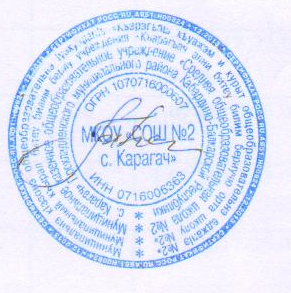 _____________________________________________________________________________Порядок учета мнения советов обучающихся, советов родителей (законных представителей) несовершеннолетних обучающихся при принятии локальных нормативных актов и выборе меры дисциплинарного взыскания в отношении обучающегося МКОУ «СОШ №2 с.Карагач» 1. При принятии локальных нормативных актов, затрагивающих права обучающихся образовательного учреждения (далее – ОУ), а также при выборе меры дисциплинарного взыскания в отношении обучающегося учитывается мнение советов обучающихся, советов родителей (законных представителей) несовершеннолетних обучающихся или иных органов, представляющих интересы обучающихся (далее – совет обучающихся).2. Руководитель ОУ перед принятием решения об утверждении локального нормативного акта, затрагивающего права обучающихся, направляет проект данного акта и обоснование по нему в совет обучающихся.3. Совет обучающихся не позднее пяти рабочих дней со дня получения проекта локального нормативного акта направляет руководителю ОУ мотивированное мнение по проекту в письменной форме.4. В случае если совет обучающихся выразил согласие с проектом локального нормативного акта, либо если мотивированное мнение не поступило в указанный предыдущим пунктом срок, руководитель ОУ имеет право принять локальный нормативный акт.В случае если совет обучающихся высказал предложения к проекту локального нормативного акта, руководитель имеет право принять локальный нормативный акт с учетом указанных предложений.5. В случае если мотивированное мнение совета обучающихся не содержит согласия с проектом локального нормативного акта, либо содержит предложения по его совершенствованию, которые руководитель ОУ учитывать не планирует, руководитель в течение трех дней после получения мотивированного мнения проводит дополнительные консультации с советом обучающихся в целях достижения взаимоприемлемого решения.При недостижении согласия возникшие разногласия оформляются протоколом, после чего руководитель имеет право принять локальный нормативный акт.6. Руководитель ОУ (либо иное лицо, уполномоченное в установленном законодательством и локальными нормативными актами ОУ порядке применять дисциплинарные взыскания в отношении обучающихся) при принятии решения о выборе возможной меры дисциплинарного взыскания в отношении обучающегося направляет в совет обучающихся проект приказа о привлечении к дисциплинарной ответственности, а также копии документов, являющихся основанием для принятия указанного решения.7. К проекту приказа о привлечении к дисциплинарной ответственности прилагается копия письменного объяснения обучающегося, на основании которого руководитель ОУ пришел к выводу о наличии вины в совершении дисциплинарного проступка. В случае непоступления письменного объяснения в установленный срок либо отказа от дачи объяснения к проекту приказа прилагается акт, фиксирующий отказ от дачи объяснения либо непоступление письменного объяснения в установленный срок. В акте должен быть указан факт запроса объяснения у обучающегося с указанием места и времени запроса, иных обстоятельств, включая свидетелей запроса объяснения по факту дисциплинарного проступка.8. Проект приказа о привлечении к дисциплинарной ответственности и прилагающиеся документы должны быть направлены руководителем ОУ  в совет обучающихся не позднее, пяти  учебных  дней с момента обнаружения дисциплинарного проступка.9. Совет обучающихся в течение пяти учебных дней со дня получения проекта приказа и копий документов рассматривает вопрос выбора меры дисциплинарного взыскания и направляет руководителю ОУ свое мотивированное мнение в письменной форме.10. В случае если совет обучающихся выразил согласие с проектом приказа о привлечении к дисциплинарной ответственности, либо если мотивированное мнение не поступило в указанный предыдущим пунктом срок, руководитель ОУ принимает решение о привлечении обучающегося к дисциплинарной ответственности.11. В случае если совет обучающихся выразил несогласие с предполагаемым решением руководителя ОУ, он в течение трех учебных дней проводит с руководителем дополнительные консультации, результаты которых оформляются протоколом.При недостижении согласия по результатам консультаций руководитель до истечения семи учебных дней со дня получения мнения совета обучающихся имеет право принять решение о привлечении обучающегося к дисциплинарной ответственности. Принятое решение может быть обжаловано обучающимся в установленном законом порядке.12. Руководитель ОУ имеет право принять решение о привлечении к дисциплинарной ответственности обучающегося не позднее семи рабочих дней со дня получения мотивированного мнения совета обучающихся. В указанный период не засчитываются периоды болезни, каникул, академического отпуска.ПринятоУправляющим советомПротокол № 5 от «26 » декабря 2014 годаУтвержденоприказом от 14.01.2015г. № 3/1  